RAZPIS LICENČNEGA in IZPOPOLNJEVALNEGA SEMINARJA, FUTSAL 2022V skladu z 12. členom Pravilnika o podeljevanju licenc in strokovnih seminarjih, ZNTS, razpisuje redni letni licenčni in izpopolnjevalni seminar, ki bo 3. septembra 2022 v prostorih Športne dvorane Spodnji Duplek.POGOJI ZA PRIJAVONa seminar se lahko prijavijo in se ga udeležijo trenerji, ki izpolnjujejo naslednje pogoje:so člani trenerske organizacije in imajo potrebno izobrazbo oz. usposobljenost, Futsal UEFA-B ali Futsal C,se bodo pravočasno prijavili na seminar preko informacijskega sistema REGISTE (28.8.2022) inbodo na podlagi prejetega računa pravočasno poravnali članarino in kotizacijo seminarja!Opozorilo!Na samem seminarju ni možna prijava na seminar niti niso možna vplačila!Brez plačane članarine in kotizacije trenerji ne bodo mogli prisostvovati seminarju!NAVODILAtrenerji morajo opraviti prijavo najpozneje do 28.8.2022 v Registi, navesti točne podatke plačnika kotizacije.na podlagi prijave bodo računi poslani po redni pošti na naveden naslov.članarino za leto 2022, ki znaša 20,00€ poravnajo trenerji pri svojem matičnem društvu, kotizacijo za seminar v višini 25,50€ pa na podlagi prijave po prejetem računu.udeleženci Seminarja, ki izpolnjujejo pogoje udeležbe, pridobijo predpisano število točk za tekmovalno leto 2022/2023 v skladu s Pravilnikom ZNTS o podeljevanju licenc.Zdenko Maučec ZNTS, gen. sekretar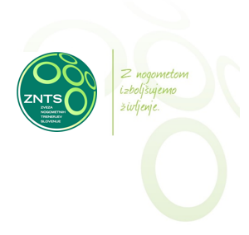 Priloga:Program seminarja